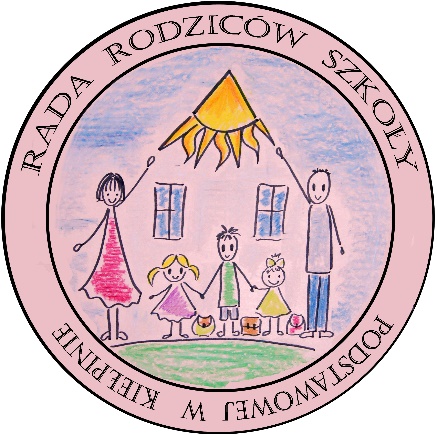 Drodzy Rodzice!Chcielibyśmy zaprezentować Wam najbardziej optymalną z przedstawionych nam ofert ubezpieczenia NNW dla dzieci. Udało nam się wynegocjować składkę w wysokości 45,30 zł za osobę. Proponowane przez nas towarzystwo ubezpieczeń to InterRisk, natomiast nazwa produktu ubezpieczeniowego to EDU PLUS. W związku z wprowadzeniem unijnego Rozporządzenia Unijnego o Ochronie Danych Osobowych zaistniały komplikacje z przekazywaniem danych osobowych uczniów. 
W związku z powyższym, aby uprościć proces, Rodzice będą wprowadzali dane osobowe swoich dzieci indywidualnie przez stronę:https://klient.interrisk.pl/EduPlusOnline?u=knwtslkbwxpodając numer ID Klienta: 4qf95Przewodnicząca Rady Rodziców                                                                                                 Justyna Jarzębińska 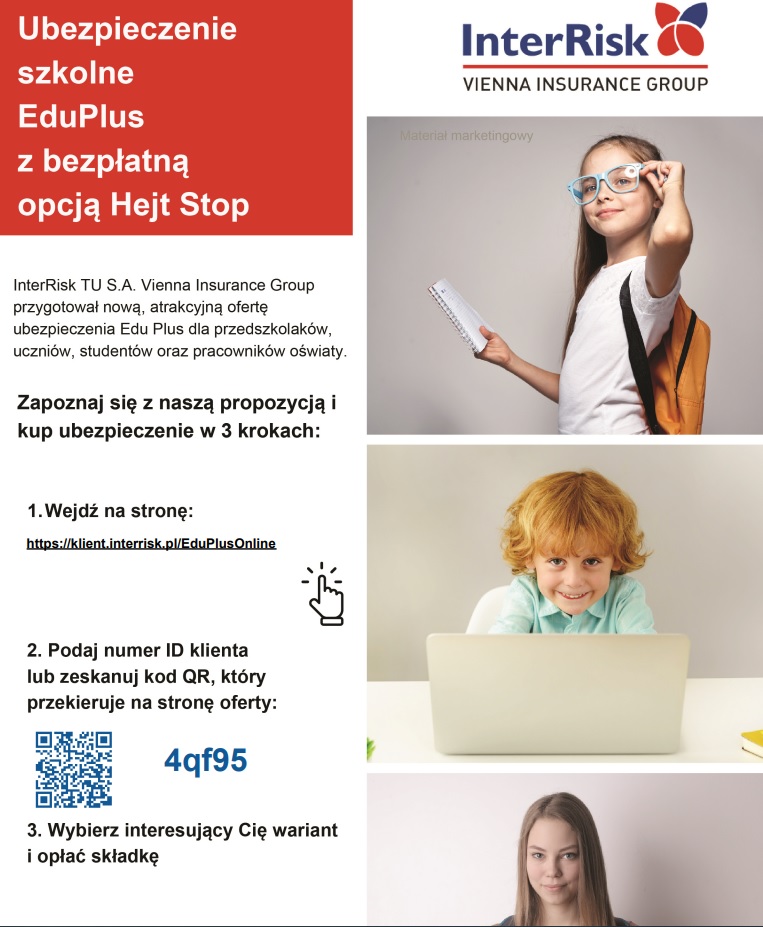 